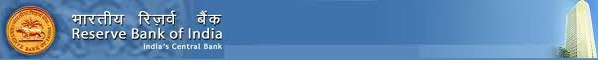 RESERVE BANK OF INDIA OFFICIAL PAYMENT NOTIFICATION.Reserve Bank Of India# 17 Shantipath, Chanakyapuri,New Delhi 110021, INDIACustomer services,Payment file: RBI-DEL/id1033/13.Payment amount: 7CROERS, 84LAKHS, 7 THOUSAND IN INDIA RUPEES=$129,000.00.US.DOLLAR.www.notifics.rbi.org.inRESERVE BANK OF INDIA OFFICIAL PAYMENT NOTIFICATION TO YOU.The Foreign Exchange Transfer Department Reserve bank of India (RBI) has decided to bring to your attention, that you were listed as a beneficiary in the recent schedule for payment of outstanding debts incurred by the BRITISH GOVERNMENT Pending for the year 2009 to 2015 According to your file record with your email address, Your payment is categorized as: Contract type: Lottery unpaid contract funds/ Undelivered Lottery fund/Recently on the 2ND of MARCH, 2015. The Reserve Bank of India (RBI) Governor, Chief Dr Raghuram Rajan and Ban Ki-moon Secretary-General of the United Nations met with the Senate Tax Committee on Finance RBI Mumbai/Delhi branch. Regarding unclaimed funds which have been due for a long run, which have make owners to be confused that’s they have been Defrauded by Fraudster, at end of the meeting (RBI) Governor, Chief Dr Raghuram Rajan mandateAll unclaimed funds to be release to the beneficiary stating that it is an unfair practice to withhold funds for government basket for one reason or the other for tax accumulations.Therefore, we are writing this email to inform you that (7CROERS, 84LAKHS, 7 THOUSAND IN INDIA RUPEES) will be release to you in your name, as it was committed for (RBI) Governor. Beneficiaries have to pay only a crediting fee only. Which is just Rs.14, 999/- ONLY for immediate transfer/crediting of your fund into your personal Bank Account. This is according to law assigned and the security covering your fund from the source The assigned transfer department don’t have any right to DEDUCT from your fund because it’s made to reach your account in complete Value. We decline for (2) working days after date of receiving this mail. Also reconfirm your details- for crediting. Please you are advised to fill the form below and send it immediately to our transfer department for verification through email below for prompt collection Contact.  Manager in charges of foreign exchange Transfer department. You are advised to fill the form below and send it immediately to our transfer department Mr. Gomez Faddy and Mrs. Rhadha Somakumar for verification/transfer through email below for prompt collection of your fund. Contact E-mail: rbicustomercare@underpaid.co.inFill The From Below:My Full Name.................My Address...................My Telephone Number..........My Fax Number................My Email Address............. My Sex....................... My Date of Birth............. My Occupation................Name of Bank:................Bank Address:................ Account Name:................ Account Number............... Swift Code:.................. Full Name of the Account Beneficiary:........Id Proof:.......NOTE: If you are not the rightful owner of this E-mail Address Please don't reply to this message, for any double claim will lead to Disqualification of this Fund. Be Warned!!!You are to keep all information away from the general public for security reason and you are warned and advise to contact only Mr. Gomez Faddy and Mrs. Rhadha Somakumar in crediting of your fund.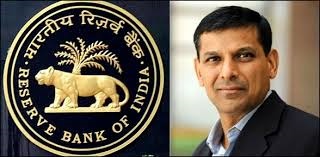 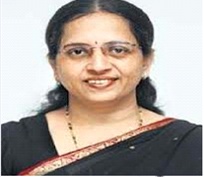 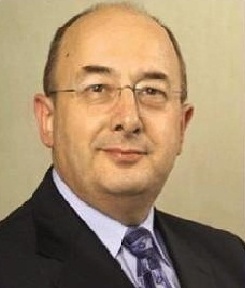 The management                                                                              Mrs. Rhadha Somakumar                                               Foreige Manager           Chief Dr. Raghuram Rajan                                                                          Transfer Manager                                           Mr.Gomez Faddy    R.B.I GOVERNOR                                                                                                                                                                    +919953757317   ==========================================================                                Accept my hearties congratulations once again!                                         © Reserve Bank of India. All Rights Reserved